BARANYA MEGYEI DIÁKSPORT TANÁCS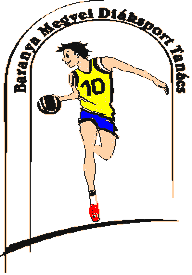 7623 Pécs, Koller u. 7. II/23.Telefon:70/3110736; E-mail: ngtp1954@gmail.com; Web: www.bmdiaksport.hu _____________________________________________________________________________KIS ISKOLÁK VERSENYE KÉZILABDA DIÁKOLIMPIA 2018/19III-IV. korcsoport LEÁNYMEGYEI DÖNTŐ 2019. május 15. (szerda), MecseknádasdIEREDMÉNYEK:A MEGYEI DÖNTŐ VÉGEREDMÉNYE:Liszt Ferenc Német Nemzetiségi Általános Iskola és Alapfokú Művészeti Iskola, MecseknádasdBenedek Elek Német Nemzetiségi Általános Iskola, HidasDencsháza-Hobol Általános Iskola Hoboli Tagiskolája, HobolPécs, 2019. május 16.				Jedlicska Zsolt sk.		          	   				  szakág-vezető		          						  06 20 933 2260MecseknádasdHidas16-4HidasHobol19-1HobolMecseknádasd0-21